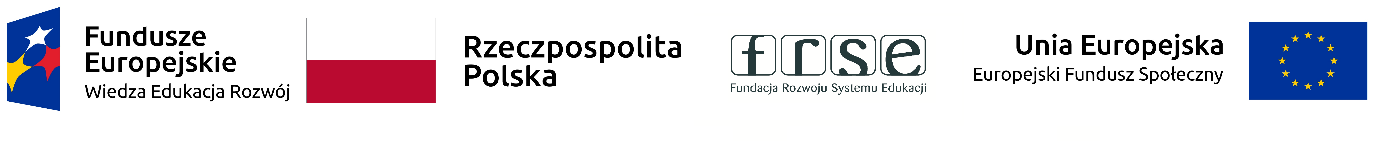 Uwaga Uczniowie i RodziceRozpoczyna się rekrutacja uczniów do projektu pt. „Ponadnarodowa mobilność uczniów szansą na rozwój kompetencji kluczowych uczniów Szkoły Podstawowej w Łempicach”.W rekrutacji wyłonionych zostanie 20 uczestników (uczniów klas VI-VIII), którzy wyjadą do Grecji w dniach 13.09.2021 – 24.09.2021 r.+ 2 dni na podróż.Szczegóły udziału w projekcie oraz kryteria rekrutacji znajdują się w Regulaminie Rekrutacji.  Regulamin i formularze rekrutacyjne można pobrać ze strony internetowej szkoły oraz w sekretariacie szkoły. Formularze należy składać w sekretariacie szkoły lub w urzędzie miejskim w Ciechanowcu. Pobierz dokumenty rekrutacyjne:1. Regulamin Rekrutacyjny 2. Formularz Rekrutacyjny (osoba ucząca się)3. Karta zgłoszenia ucznia